Resultado da Tomada de PreçosNº20220703M013HMI C-1"O Instituto de Gestão e Humanização – IGH, entidade de direito privado e sem finslucrativos, classificado como Organização Social, vem tornar público o Resultado daTomada de Preços, com a finalidade de adquirir bens, insumos e serviços para o HMI -Hospital Estadual Materno-Infantil Dr. Jurandir do Nascimento, com endereço à Av.Perimetral, s/n, Qd. 37, Lt. 14, sala 01, Setor Coimbra, Goiânia/GO, CEP: 74.530-020.Objeto: INSTRUMENTAL MEDICO CIRURGICOTipo de Compra: Cotação via Bionexo/ E-mailData da publicação: Goiânia, 11 de maio de 2022."Bionexo do Brasil LtdaRelatório emitido em 02/05/2022 16:14CompradorIGH - Hospital Materno Infantil (11.858.570/0002-14)AV. PERIMETRAL, ESQUINA C/ RUA R7, SN - SETOR COIMBRA - GOIÂNIA, GO CEP: 74.530-020Relação de Itens (Confirmação)Pedido de Cotação : 212419475COTAÇÃO Nº 14962 - INSTRUMENTAL MEDICO CIRURUGICO - REPROGRAMAÇÃO - HMI - MAR/2022Frete PróprioObservações: *PAGAMENTO: Somente a prazo e por meio de depósito em conta PJ do fornecedor. *FRETE: Sóserão aceitas propostas com frete CIF e para entrega no endereço: RUA R7 C/ AV PERIMETRAL, SETORCOIMBRA, Goiânia/GO CEP: 74.530-020, dia e horário especificado. *CERTIDÕES: As Certidões Municipal,Estadual de Goiás, Federal, FGTS e Trabalhista devem estar regulares desde a data da emissão da proposta atéa data do pagamento. *REGULAMENTO: O processo de compras obedecerá ao Regulamento de Compras doIGH, prevalecendo este em relação a estes termos em caso de divergência.Tipo de Cotação: Cotação para entrega programadaFornecedor : Todos os FornecedoresData de Confirmação : TodasFaturamentoMínimoValidade daPropostaCondições dePagamentoFornecedorPrazo de EntregaFrete ObservaçõesMedsell Produtos HospitalaresEireliBRASÍLIA - DF10 dias apósconfirmação1R$ 2.000,000031/03/202230 ddlCIFnullRogerio Goto - (61) 9996-68685rogeriogoto@gmail.comMais informaçõesProgramaçãode EntregaPreçoUnitário FábricaPreçoValorTotalProduto CódigoFabricante Embalagem Fornecedor Comentário JustificativaRent(%) QuantidadeUsuário;PRIME nãoatende oPINCAKOCHERINTESTINALATRAUMATICACURVAsolicitado.DioneiCajueiro DaSilvaMILA FARBOpagamentoantecipado.ENDOGENAISprazo deentrega nãoatende oPINCACLAMPCURVA23CMMedsellProdutosHospitalaresEireliR$R$R$151780-UNnull1 Unidade1.027,7000 0,00001.027,7000SERR.BAKEY26/04/202209:3022CM 03-0740, ITM S/Asolicitado.PINCAKOCHERATRAUMATAINTERSTINALRETA 25CM -EDLO - ITMS/AINDUSTRIADE;PRIME nãoatende osolicitado.MILA FARBO 1.092,3200 0,0000pagamentoantecipado.DioneiCajueiro DaSilvaPINCACLAMPSRETAMedsellProdutosHospitalaresEireliR$R$R$239188-UNIDADEnull1 Unidade1.092,320025CM -26/04/202209:30UNIDADETECNOLOGIASTotalParcial:R$22.0.02.120,0200Total de Itens da Cotação: 2Total de Itens Impressos: 2TotalGeral:R$2.120,0200Clique aqui para geração de relatório completo com quebra de página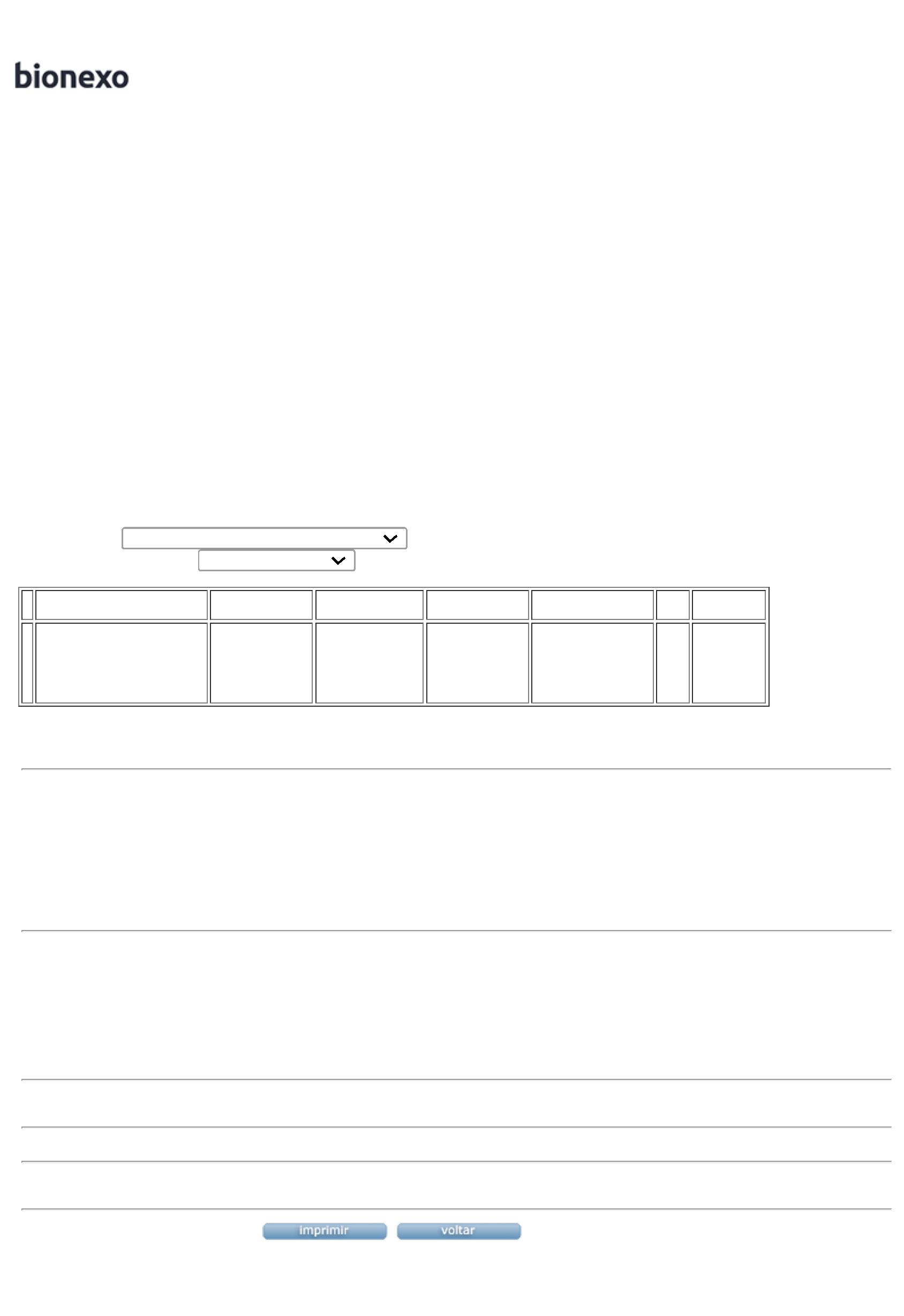 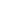 